ŚRODA 01.12.2021GeografiaTemat: Europa na mapie politycznej.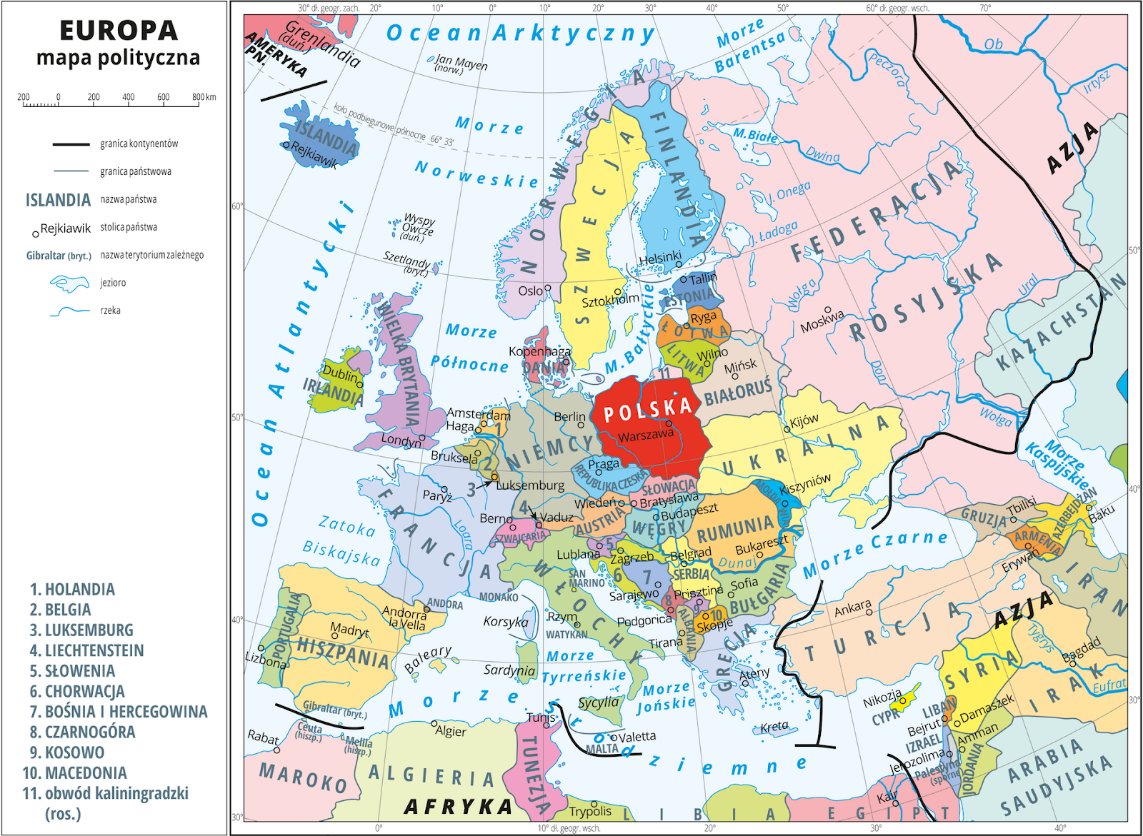 Notatka:Europa jest kontynentem najbardziej podzielonym politycznie. Na stosunkowo niewielkim obszarze znajduje się aż 47 niepodległych państw.Współczesny podział polityczny Europy wynika z ustaleń podjętych po II wojnie światowej oraz przemian, jakie nastąpiły w latach 80. i 90. XX wieku, a także na początku XXI wieku.Zdecydowanie największym państwem w Europie zarówno pod względem powierzchni, jak i liczby ludności jest Federacja Rosyjska.Inne większe obszarowo państwa Europy to Ukraina, Francja, Hiszpania, Szwecja.Inne państwa o dużej liczbie ludności to Niemcy, Francja, Wielka Brytania i Włochy.Polska zarówno pod względem powierzchni, jak i liczby ludności zalicza się do państw dużych, choć zajmuje końcowe miejsca w tej grupie.W Europie dominują państwa o demokratycznym ustroju politycznym.Obejrzyj filmik: 6 klasa Podział polityczny Europy: https://www.youtube.com/watch?v=kCXPkg40_zAMatematykaTemat: Obliczanie skali - ćwiczenia.Ćw. 5, 6 str. 37Ćw. 7 str. 38WfZdjęcia lub film z wykonanych ćwiczeń zachowaj do pokazania w szkole lub prześlij na adres e-mail: sdebowicz68@gmail.com1. Temat: Poznajemy i doskonalimy różne sposoby przeskoków przez skakankę. Przygotuj sobie skakankę lub sznur odpowiedniej długości.Oglądnij film:https://www.youtube.com/watch?v=iWjLIKmkvNITeraz zrób rozgrzewkę w domu (uważaj na przedmioty/meble) lub na dworze. Następnie wykonaj ćwiczenia ze skakanką.Powodzenia!Jeżeli masz dłuższą skakankę, sznur, zaproś do pomocy rodzeństwo, rodziców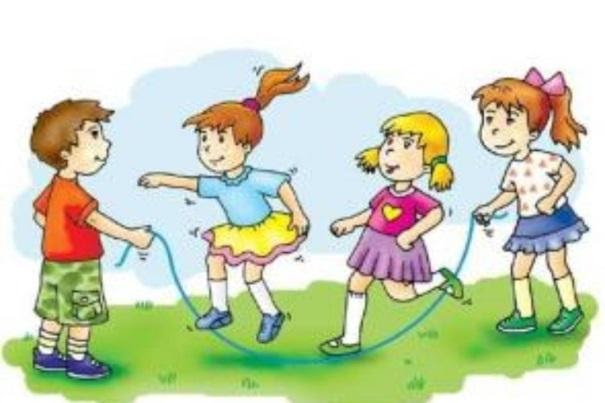 Do Waszej dyspozycji jest film: https://www.youtube.com/watch?v=9gNedd5zaAs2. Temat: Ćwiczenia ma mobilność.Zapraszam do ćwiczeń z wykorzystaniem kija od mopa, miotły itp. 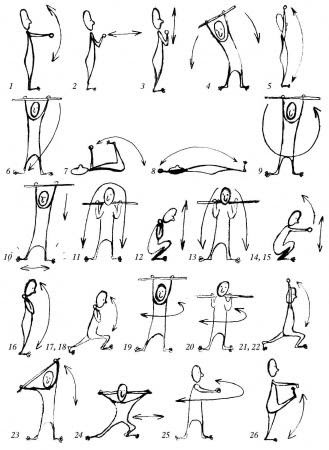 Skorzystaj z filmu:https://www.youtube.com/watch?v=RXtbC9s10B0&t=20sj. niemieckiThema: Ich bin hungrig.Cel: Znam nazwy posiłków oraz wybranych produktów i napojów. Ich bin hungrig. Ja jestem głodny.Ich bin durstig. Ja jestem spragniony.die Mahlzeit – posiłekMahlzeit!/Gutten Appetit! – Smacznego!das Frühstück - śniadaniedas Mittagessen - obiaddie Nachspeise/der Nachtisch – podwieczorek (albo też deser np. po jedzeniu)
das Abendessen/das Abendbrot - kolacjaessen – jeśćtrinken – pić
Ich esse …..zum Frühstück / zum Abendbrot– Ja jem ……..na  śniadanie/ na kolację
Ich esse …….zu Mittag – Ja jem……...na obiadnp. Ja jem chleb z serem i pomidorem na śniadanie -  Ich esse Brot mit Käse und Tomate zum Frühstückdas Wasser/ das Mineralwasser – woda, woda mineralna
der Tee - herbata
der Kakao - kakao
die Milch - mleko
der Saft – sok1. Połącz odpowiednio obrazek z nazwą polską i niemiecką!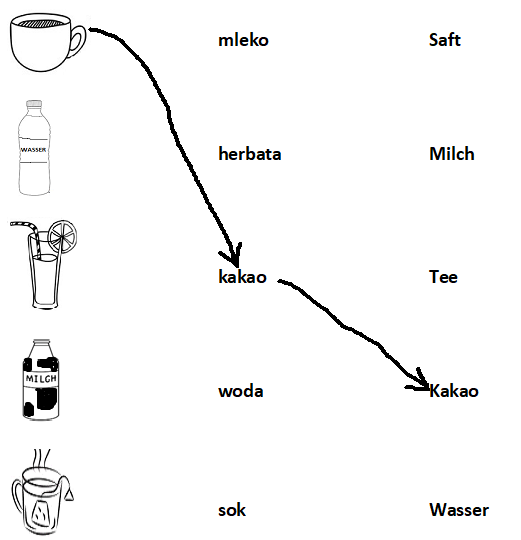 2. Wejdź na stronę tłumacza google https://translate.google.pl/?hl=pl  i odszukaj słowa polskie                            i niemieckie związane z jedzeniem, napisz je w zeszycie:Brot – ………bułka - ……….masło - ……….Marmelade – ……….Honig – ……….jajko –  ……….ser –  ……….Cornflakes –  ……….Schinken –  ……….kiełbasa –  ………..3. Dokończ zdanieIch esse ……………………………………………………………………………... zum FrühstückIch trinke ………………………………………………………….. zum FrühstückHausaufgabeNauczę się słownictwa z lekcji.
plastykaTemat: Zapoznanie z nowymi technikami i narzędziami malarskimi.Obejrzyj krótki filmik, a poznasz ciekawe narzędzia i techniki malarskie.https://www.youtube.com/watch?v=FpvIOpciq2YDla chętnych: Jeśli chcesz wykazać się aktywnością, zapraszam do wzięcia udziału w konkursieplastycznym: „Młodość – Treaźwość – Zdrowie a ekologia” zorganizowanym w naszej szkole. Trzebawykonać plakat w dowolnym formacie - może być na dużej lub małej kartce z bloku. Technikarównież dowolna: malarstwo, rysunek, wycinanka – co lubisz.